Publicado en  el 31/10/2016 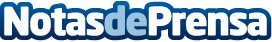 Barcelona inaugura la emblemática Casa de les Punxes tras su rehabiltaciónLa cabeza del Ejecutivo ha inaugurado este anochecer la rehabilitación de la Casa de les Punxes, uno de los edificios modernistas más emblemáticos de Barcelona que ha abierto por primera vez al público este 2016
Datos de contacto:Nota de prensa publicada en: https://www.notasdeprensa.es/president-puigdemont-la-apertura-de-la-casa-de_1 Categorias: Interiorismo Cataluña Arquitectura http://www.notasdeprensa.es